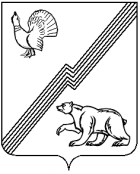 АДМИНИСТРАЦИЯ ГОРОДА ЮГОРСКАХанты-Мансийского автономного округа - ЮгрыПОСТАНОВЛЕНИЕО внесении изменений в постановление администрации города Югорска от 31.10.2018 № 3006 «О муниципальной программе города Югорска «Развитие жилищно-коммунального комплекса 
и повышение энергетической эффективности»В соответствии с постановлением администрации города Югорска               от 03.11.2021 № 2096-п «О порядке принятия решения о разработке муниципальных программ города Югорска, их формирования, утверждения      и реализации»:1. Внести в приложение к постановлению администрации города Югорска от 31.10.2018 № 3006 «О муниципальной программе города Югорска «Развитие жилищно-коммунального комплекса и повышение энергетической эффективности» (с изменениями от 29.04.2019 № 886,                   от 10.10.2019 № 2198, от 07.11.2019 № 2404, от 24.12.2019 № 2773,                          от 24.12.2019 № 2774, от 09.04.2020 № 545, от 28.07.2020 № 1014,                     от 10.08.2020 № 1072, от 28.09.2020 № 1395, от 22.12.2020 № 1929,                       от 22.12.2020 № 1932, от 26.04.2021 № 604-п, от 29.06.2021 № 1177-п,                   от 24.09.2021 № 1787-п, от 15.11.2021 № 2170-п, от 20.12.2021 № 2433-п,               от 23.03.2022 № 527-п, от 20.07.2022 № 1577-п, от 10.11.2022 № 2361-п,              от 14.11.2022 № 2387-п, от 20.12.2022 № 2669-п, от 29.12.2022 № 2769-п,              от 20.03.2023 № 339-п, от 07.06.2023 № 756-п, от 01.11.2023 № 1511-п) следующие изменения:В паспорте муниципальной программы строку «Параметры финансового обеспечения муниципальной программы» изложить                           в следующей редакции:«».Таблицу 2 изложить в новой редакции (приложение).Таблицу 5 дополнить строкой следующего содержания:«».2. Опубликовать постановление в официальном печатном издании города Югорска, разместить на официальном сайте органов местного самоуправления города Югорска и в государственной автоматизированной системе «Управление».3. Настоящее постановление вступает в силу после его официального опубликования, но не ранее 01.01.2024.4. Контроль за выполнением постановления возложить на заместителя главы города – директора департамента жилищно-коммунального                              и строительного комплекса администрации города Югорска Ефимова Р.А. Приложениек постановлению администрации города Югорскаот 14.11.2023  № 1579-пТаблица 2Распределение финансовых ресурсов муниципальной программы (по годам)от 14.11.2023№ 1579-пПараметры финансового обеспечения муниципальной программыОбщий объем финансирования муниципальной программы – 2 563 043,19 тыс. рублей, в том числе:		2019 год – 408 242,42 тыс. рублей2020 год – 213 481,92 тыс. рублей2021 год – 248 207,30 тыс. рублей2022 год – 264 500,49 тыс. рублей2023 год – 220 163,46 тыс. рублей2024 год – 410 030,42 тыс. рублей2025 год – 207 110,49 тыс. рублей 2026 год – 207 168,69 тыс. рублей2027 год – 96 034,50 тыс. рублей2028 год – 96 034,50 тыс. рублей2029 год – 96 034,50 тыс. рублей2030 год – 96 034,50 тыс. рублей7Строительство котельной № 12 «Центр Югорского спорта - 6 МВт»ПИР2024Прямые инвестицииМестный бюджетИсполняющий обязанности главы города ЮгорскаЛ.И. НосковаНомер строкиНомер структурного элемента (основного мероприятия)Структурные элементы (основные мероприятия) муниципальной программы (их связь с целевыми показателями муниципальной программы)Ответственный исполнитель/соисполнитель (наименование органа или структурного подразделения, учреждения)Источники финансированияФинансовые затраты на реализацию (тыс. рублей)Финансовые затраты на реализацию (тыс. рублей)Финансовые затраты на реализацию (тыс. рублей)Финансовые затраты на реализацию (тыс. рублей)Финансовые затраты на реализацию (тыс. рублей)Финансовые затраты на реализацию (тыс. рублей)Финансовые затраты на реализацию (тыс. рублей)Финансовые затраты на реализацию (тыс. рублей)Финансовые затраты на реализацию (тыс. рублей)Финансовые затраты на реализацию (тыс. рублей)Финансовые затраты на реализацию (тыс. рублей)Финансовые затраты на реализацию (тыс. рублей)Финансовые затраты на реализацию (тыс. рублей)Номер строкиНомер структурного элемента (основного мероприятия)Структурные элементы (основные мероприятия) муниципальной программы (их связь с целевыми показателями муниципальной программы)Ответственный исполнитель/соисполнитель (наименование органа или структурного подразделения, учреждения)Источники финансированияВсегов том числе по годамв том числе по годамв том числе по годамв том числе по годамв том числе по годамв том числе по годамв том числе по годамв том числе по годамв том числе по годамв том числе по годамв том числе по годамв том числе по годамНомер строкиНомер структурного элемента (основного мероприятия)Структурные элементы (основные мероприятия) муниципальной программы (их связь с целевыми показателями муниципальной программы)Ответственный исполнитель/соисполнитель (наименование органа или структурного подразделения, учреждения)Источники финансированияВсего201920202021202220232024202520262027202820292030А123456789101112131415161711Реконструкция, расширение, модернизация, строительство и капитальный ремонт объектов коммунального комплекса (в том числе в рамках концессионных соглашений) (1)Департамент жилищно-коммунального и строительного комплексаВсего838 805,60125 117,853 568,6632 851,9524 455,2241 694,72275 818,8277 474,5977 474,5945 087,3045 087,3045 087,3045 087,3021Реконструкция, расширение, модернизация, строительство и капитальный ремонт объектов коммунального комплекса (в том числе в рамках концессионных соглашений) (1)Департамент жилищно-коммунального и строительного комплексаФедеральный бюджет0,000,000,000,000,000,000,000,000,000,000,000,000,0031Реконструкция, расширение, модернизация, строительство и капитальный ремонт объектов коммунального комплекса (в том числе в рамках концессионных соглашений) (1)Департамент жилищно-коммунального и строительного комплексаБюджет автономного округа645 346,00111 708,600,0010 000,0015 743,3024 901,70210 646,0065 853,4065 853,4035 159,9035 159,9035 159,9035 159,9041Реконструкция, расширение, модернизация, строительство и капитальный ремонт объектов коммунального комплекса (в том числе в рамках концессионных соглашений) (1)Департамент жилищно-коммунального и строительного комплексаМестный бюджет193 459,6013 409,253 568,6622 851,958 711,9216 793,0265 172,8211 621,1911 621,199 927,409 927,409 927,409 927,4051Реконструкция, расширение, модернизация, строительство и капитальный ремонт объектов коммунального комплекса (в том числе в рамках концессионных соглашений) (1)Департамент жилищно-коммунального и строительного комплексаИные источники финансирования0,000,000,000,000,000,000,000,000,000,000,000,000,0062Строительство объектов инженерной инфраструктуры на территориях, предназначенных для жилищного строительства (2,3)Департамент жилищно-коммунального и строительного комплексаВсего121 338,1381 054,0039 275,54408,59600,000,000,000,000,000,000,000,000,0072Строительство объектов инженерной инфраструктуры на территориях, предназначенных для жилищного строительства (2,3)Департамент жилищно-коммунального и строительного комплексаФедеральный бюджет0,000,000,000,000,000,000,000,000,000,000,000,000,0082Строительство объектов инженерной инфраструктуры на территориях, предназначенных для жилищного строительства (2,3)Департамент жилищно-коммунального и строительного комплексаБюджет автономного округа88 068,1060 000,0028 068,100,000,000,000,000,000,000,000,000,000,0092Строительство объектов инженерной инфраструктуры на территориях, предназначенных для жилищного строительства (2,3)Департамент жилищно-коммунального и строительного комплексаМестный бюджет33 270,0321 054,0011 207,44408,59600,000,000,000,000,000,000,000,000,00102Строительство объектов инженерной инфраструктуры на территориях, предназначенных для жилищного строительства (2,3)Департамент жилищно-коммунального и строительного комплексаИные источники финансирования0,000,000,000,000,000,000,000,000,000,000,000,000,00113Выполнение мероприятий по консалтинговому обследованию, разработке и (или) актуализации программ, схем и нормативных документов в сфере жилищно-коммунального комплекса (4)Департамент жилищно-коммунального и строительного комплексаВсего28 670,00500,004 430,766 939,240,002 800,002 000,000,000,003 000,003 000,003 000,003 000,00123Выполнение мероприятий по консалтинговому обследованию, разработке и (или) актуализации программ, схем и нормативных документов в сфере жилищно-коммунального комплекса (4)Департамент жилищно-коммунального и строительного комплексаФедеральный бюджет0,000,000,000,000,000,000,000,000,000,000,000,000,00133Выполнение мероприятий по консалтинговому обследованию, разработке и (или) актуализации программ, схем и нормативных документов в сфере жилищно-коммунального комплекса (4)Департамент жилищно-коммунального и строительного комплексаБюджет автономного округа0,000,000,000,000,000,000,000,000,000,000,000,000,00143Выполнение мероприятий по консалтинговому обследованию, разработке и (или) актуализации программ, схем и нормативных документов в сфере жилищно-коммунального комплекса (4)Департамент жилищно-коммунального и строительного комплексаМестный бюджет28 670,00500,004 430,766 939,240,002 800,002 000,000,000,003 000,003 000,003 000,003 000,00153Выполнение мероприятий по консалтинговому обследованию, разработке и (или) актуализации программ, схем и нормативных документов в сфере жилищно-коммунального комплекса (4)Департамент жилищно-коммунального и строительного комплексаИные источники финансирования0,000,000,000,000,000,000,000,000,000,000,000,000,00164Поддержка мероприятий инвестиционных проектов в сфере жилищно-коммунального комплекса, в том числе энергосберегающих проектов в транспортном комплексе, жилищном фонде и муниципальной сфере (5)Департамент жилищно-коммунального и строительного комплексаВсего299 236,000,000,000,000,0074 809,0074 809,0074 809,0074 809,000,000,000,000,00174Поддержка мероприятий инвестиционных проектов в сфере жилищно-коммунального комплекса, в том числе энергосберегающих проектов в транспортном комплексе, жилищном фонде и муниципальной сфере (5)Департамент жилищно-коммунального и строительного комплексаФедеральный бюджет0,000,000,000,000,000,000,000,000,000,000,000,000,00184Поддержка мероприятий инвестиционных проектов в сфере жилищно-коммунального комплекса, в том числе энергосберегающих проектов в транспортном комплексе, жилищном фонде и муниципальной сфере (5)Департамент жилищно-коммунального и строительного комплексаБюджет автономного округа0,000,000,000,000,000,000,000,000,000,000,000,000,00194Поддержка мероприятий инвестиционных проектов в сфере жилищно-коммунального комплекса, в том числе энергосберегающих проектов в транспортном комплексе, жилищном фонде и муниципальной сфере (5)Департамент жилищно-коммунального и строительного комплексаМестный бюджет0,000,000,000,000,000,000,000,000,000,000,000,000,00204Поддержка мероприятий инвестиционных проектов в сфере жилищно-коммунального комплекса, в том числе энергосберегающих проектов в транспортном комплексе, жилищном фонде и муниципальной сфере (5)Департамент жилищно-коммунального и строительного комплексаИные источники финансирования299 236,000,000,000,000,0074 809,0074 809,0074 809,0074 809,000,000,000,000,00215Предоставление субсидий организациям жилищно-коммунального комплекса (6)Департамент жилищно-коммунального и строительного комплексаВсего597 577,64156 278,5069 843,77120 034,47195 622,6050 623,10770,00824,30882,50674,60674,60674,60674,60225Предоставление субсидий организациям жилищно-коммунального комплекса (6)Департамент жилищно-коммунального и строительного комплексаФедеральный бюджет0,000,000,000,000,000,000,000,000,000,000,000,000,00235Предоставление субсидий организациям жилищно-коммунального комплекса (6)Департамент жилищно-коммунального и строительного комплексаБюджет автономного округа362 636,10119 347,7068 909,7068 703,8099 876,60623,10770,00824,30882,50674,60674,60674,60674,60245Предоставление субсидий организациям жилищно-коммунального комплекса (6)Департамент жилищно-коммунального и строительного комплексаМестный бюджет234 941,5436 930,80934,0751 330,6795 746,0050 000,000,000,000,000,000,000,000,00255Предоставление субсидий организациям жилищно-коммунального комплекса (6)Департамент жилищно-коммунального и строительного комплексаИные источники финансирования0,000,000,000,000,000,000,000,000,000,000,000,000,00266Организационно-техническое и финансовое обеспечение деятельности департамента жилищно-коммунального и строительного комплекса администрации города Югорска (1-10)Управление бухгалтерского учета и отчетностиВсего550 852,4740 707,0939 217,8841 106,7642 068,2447 934,3053 002,6053 002,6053 002,6045 202,6045 202,6045 202,6045 202,60276Организационно-техническое и финансовое обеспечение деятельности департамента жилищно-коммунального и строительного комплекса администрации города Югорска (1-10)Управление бухгалтерского учета и отчетностиФедеральный бюджет0,000,000,000,000,000,000,000,000,000,000,000,000,00286Организационно-техническое и финансовое обеспечение деятельности департамента жилищно-коммунального и строительного комплекса администрации города Югорска (1-10)Управление бухгалтерского учета и отчетностиБюджет автономного округа28,602,600,002,602,602,602,602,602,602,602,602,602,60296Организационно-техническое и финансовое обеспечение деятельности департамента жилищно-коммунального и строительного комплекса администрации города Югорска (1-10)Управление бухгалтерского учета и отчетностиМестный бюджет550 823,8740 704,4939 217,8841 104,1642 065,6447 931,7053 000,0053 000,0053 000,0045 200,0045 200,0045 200,0045 200,00306Организационно-техническое и финансовое обеспечение деятельности департамента жилищно-коммунального и строительного комплекса администрации города Югорска (1-10)Управление бухгалтерского учета и отчетностиИные источники финансирования0,000,000,000,000,000,000,000,000,000,000,000,000,00316Организационно-техническое и финансовое обеспечение деятельности департамента жилищно-коммунального и строительного комплекса администрации города Югорска (1-10)Департамент жилищно-коммунального и строительного комплексаВсего6 481,541 595,06188,20694,35232,60811,331 160,000,000,00450,00450,00450,00450,00326Организационно-техническое и финансовое обеспечение деятельности департамента жилищно-коммунального и строительного комплекса администрации города Югорска (1-10)Департамент жилищно-коммунального и строительного комплексаФедеральный бюджет0,000,000,000,000,000,000,000,000,000,000,000,000,00336Организационно-техническое и финансовое обеспечение деятельности департамента жилищно-коммунального и строительного комплекса администрации города Югорска (1-10)Департамент жилищно-коммунального и строительного комплексаБюджет автономного округа0,000,000,000,000,000,000,000,000,000,000,000,000,00346Организационно-техническое и финансовое обеспечение деятельности департамента жилищно-коммунального и строительного комплекса администрации города Югорска (1-10)Департамент жилищно-коммунального и строительного комплексаМестный бюджет6 481,541 595,06188,20694,35232,60811,331 160,000,000,00450,00450,00450,00450,00356Организационно-техническое и финансовое обеспечение деятельности департамента жилищно-коммунального и строительного комплекса администрации города Югорска (1-10)Департамент жилищно-коммунального и строительного комплексаИные источники финансирования0,000,000,000,000,000,000,000,000,000,000,000,000,00367Муниципальная поддержка на проведение капитального ремонта многоквартирных домов (7)Департамент жилищно-коммунального и строительного комплексаВсего2 439,581 607,38832,200,000,000,000,000,000,000,000,000,000,00377Муниципальная поддержка на проведение капитального ремонта многоквартирных домов (7)Департамент жилищно-коммунального и строительного комплексаФедеральный бюджет0,000,000,000,000,000,000,000,000,000,000,000,000,00387Муниципальная поддержка на проведение капитального ремонта многоквартирных домов (7)Департамент жилищно-коммунального и строительного комплексаБюджет автономного округа0,000,000,000,000,000,000,000,000,000,000,000,000,00397Муниципальная поддержка на проведение капитального ремонта многоквартирных домов (7)Департамент жилищно-коммунального и строительного комплексаМестный бюджет2 439,581 607,38832,200,000,000,000,000,000,000,000,000,000,00407Муниципальная поддержка на проведение капитального ремонта многоквартирных домов (7)Департамент жилищно-коммунального и строительного комплексаИные источники финансирования0,000,000,000,000,000,000,000,000,000,000,000,000,00418Ремонт муниципального жилищного фонда (8)Департамент жилищно-коммунального и строительного комплексаВсего12 888,28727,54309,58482,321 247,831 121,012 000,001 000,001 000,001 250,001 250,001 250,001 250,00428Ремонт муниципального жилищного фонда (8)Департамент жилищно-коммунального и строительного комплексаФедеральный бюджет0,000,000,000,000,000,000,000,000,000,000,000,000,00438Ремонт муниципального жилищного фонда (8)Департамент жилищно-коммунального и строительного комплексаБюджет автономного округа0,000,000,000,000,000,000,000,000,000,000,000,000,00448Ремонт муниципального жилищного фонда (8)Департамент жилищно-коммунального и строительного комплексаМестный бюджет12 888,28727,54309,58482,321 247,831 121,012 000,001 000,001 000,001 250,001 250,001 250,001 250,00458Ремонт муниципального жилищного фонда (8)Департамент жилищно-коммунального и строительного комплексаИные источники финансирования0,000,000,000,000,000,000,000,000,000,000,000,000,00469Приведение в технически исправное состояние жилых домов, использовавшихся до 01.01.2012 в качестве общежитий (9)Департамент жилищно-коммунального и строительного комплексаВсего2 724,06350,0090,44197,02186,60300,00400,000,000,00300,00300,00300,00300,00479Приведение в технически исправное состояние жилых домов, использовавшихся до 01.01.2012 в качестве общежитий (9)Департамент жилищно-коммунального и строительного комплексаФедеральный бюджет0,000,000,000,000,000,000,000,000,000,000,000,000,00489Приведение в технически исправное состояние жилых домов, использовавшихся до 01.01.2012 в качестве общежитий (9)Департамент жилищно-коммунального и строительного комплексаБюджет автономного округа0,000,000,000,000,000,000,000,000,000,000,000,000,00499Приведение в технически исправное состояние жилых домов, использовавшихся до 01.01.2012 в качестве общежитий (9)Департамент жилищно-коммунального и строительного комплексаМестный бюджет2 724,06350,0090,44197,02186,60300,00400,000,000,00300,00300,00300,00300,00509Приведение в технически исправное состояние жилых домов, использовавшихся до 01.01.2012 в качестве общежитий (9)Департамент жилищно-коммунального и строительного комплексаИные источники финансирования0,000,000,000,000,000,000,000,000,000,000,000,000,005110Привлечение населения к самостоятельному решению вопросов содержания, благоустройства и повышения энергоэффективности жилищного фонда (10)Департамент жилищно-коммунального и строительного комплексаВсего982,40305,00150,0020,0087,4070,0070,000,000,0070,0070,0070,0070,005210Привлечение населения к самостоятельному решению вопросов содержания, благоустройства и повышения энергоэффективности жилищного фонда (10)Департамент жилищно-коммунального и строительного комплексаФедеральный бюджет0,000,000,000,000,000,000,000,000,000,000,000,000,005310Привлечение населения к самостоятельному решению вопросов содержания, благоустройства и повышения энергоэффективности жилищного фонда (10)Департамент жилищно-коммунального и строительного комплексаБюджет автономного округа0,000,000,000,000,000,000,000,000,000,000,000,000,005410Привлечение населения к самостоятельному решению вопросов содержания, благоустройства и повышения энергоэффективности жилищного фонда (10)Департамент жилищно-коммунального и строительного комплексаМестный бюджет982,40305,00150,0020,0087,4070,0070,000,000,0070,0070,0070,0070,005510Привлечение населения к самостоятельному решению вопросов содержания, благоустройства и повышения энергоэффективности жилищного фонда (10)Департамент жилищно-коммунального и строительного комплексаИные источники финансирования0,000,000,000,000,000,000,000,000,000,000,000,000,005611Участие в реализации приоритетного проекта "Обеспечение качества жилищно-коммунальных услуг" (1)Департамент жилищно-коммунального и строительного комплексаВсего101 047,490,0055 574,8945 472,600,000,000,000,000,000,000,000,000,005711Участие в реализации приоритетного проекта "Обеспечение качества жилищно-коммунальных услуг" (1)Департамент жилищно-коммунального и строительного комплексаФедеральный бюджет0,000,000,000,000,000,000,000,000,000,000,000,000,005811Участие в реализации приоритетного проекта "Обеспечение качества жилищно-коммунальных услуг" (1)Департамент жилищно-коммунального и строительного комплексаБюджет автономного округа84 388,900,0047 238,6037 150,300,000,000,000,000,000,000,000,000,005911Участие в реализации приоритетного проекта "Обеспечение качества жилищно-коммунальных услуг" (1)Департамент жилищно-коммунального и строительного комплексаМестный бюджет16 658,590,008 336,298 322,300,000,000,000,000,000,000,000,000,006011Участие в реализации приоритетного проекта "Обеспечение качества жилищно-коммунальных услуг" (1)Департамент жилищно-коммунального и строительного комплексаИные источники финансирования0,000,000,000,000,000,000,000,000,000,000,000,000,0061Всего по муниципальной программе:Всего по муниципальной программе:ХВсего2 563 043,19408 242,42213 481,92248 207,30264 500,49220 163,46410 030,42207 110,49207 168,6996 034,5096 034,5096 034,5096 034,5062Всего по муниципальной программе:Всего по муниципальной программе:ХФедеральный бюджет0,000,000,000,000,000,000,000,000,000,000,000,000,0063Всего по муниципальной программе:Всего по муниципальной программе:ХБюджет автономного округа1 180 467,70291 058,90144 216,40115 856,70115 622,5025 527,40211 418,6066 680,3066 738,5035 837,1035 837,1035 837,1035 837,1064Всего по муниципальной программе:Всего по муниципальной программе:ХМестный бюджет1 083 339,49117 183,5269 265,52132 350,60148 877,99119 827,06123 802,8265 621,1965 621,1960 197,4060 197,4060 197,4060 197,4065Всего по муниципальной программе:Всего по муниципальной программе:ХИные источники финансирования299 236,000,000,000,000,0074 809,0074 809,0074 809,0074 809,000,000,000,000,0066в том числе:в том числе:в том числе:в том числе:в том числе:в том числе:в том числе:в том числе:в том числе:в том числе:в том числе:в том числе:в том числе:в том числе:в том числе:в том числе:в том числе:67Инвестиции в объекты муниципальной собственностиИнвестиции в объекты муниципальной собственностиХВсего254 548,78148 632,0040 925,2131 974,12600,0011 917,4520 500,000,000,000,000,000,000,0068Инвестиции в объекты муниципальной собственностиИнвестиции в объекты муниципальной собственностиХФедеральный бюджет0,000,000,000,000,000,000,000,000,000,000,000,000,0069Инвестиции в объекты муниципальной собственностиИнвестиции в объекты муниципальной собственностиХБюджет автономного округа162 267,20124 199,1028 068,1010 000,000,000,000,000,000,000,000,000,000,0070Инвестиции в объекты муниципальной собственностиИнвестиции в объекты муниципальной собственностиХМестный бюджет92 281,5824 432,9012 857,1121 974,12600,0011 917,4520 500,000,000,000,000,000,000,0071Инвестиции в объекты муниципальной собственностиИнвестиции в объекты муниципальной собственностиХИные источники финансирования0,000,000,000,000,000,000,000,000,000,000,000,000,0072Прочие расходыПрочие расходыХВсего2 308 494,41259 610,42172 556,71216 233,18263 900,49208 246,01389 530,42207 110,49207 168,6996 034,5096 034,5096 034,5096 034,5073Прочие расходыПрочие расходыХФедеральный бюджет0,000,000,000,000,000,000,000,000,000,000,000,000,0074Прочие расходыПрочие расходыХБюджет автономного округа1 018 200,50166 859,80116 148,30105 856,70115 622,5025 527,40211 418,6066 680,3066 738,5035 837,1035 837,1035 837,1035 837,1075Прочие расходыПрочие расходыХМестный бюджет991 057,9192 750,6256 408,41110 376,48148 277,99107 909,61103 302,8265 621,1965 621,1960 197,4060 197,4060 197,4060 197,4076Прочие расходыПрочие расходыХИные источники финансирования299 236,000,000,000,000,0074 809,0074 809,0074 809,0074 809,000,000,000,000,0077в том числе:в том числе:в том числе:в том числе:в том числе:в том числе:в том числе:в том числе:в том числе:в том числе:в том числе:в том числе:в том числе:в том числе:в том числе:в том числе:в том числе:78Проектная частьПроектная частьХВсего101 047,490,0055 574,8945 472,600,000,000,000,000,000,000,000,000,0079Проектная частьПроектная частьХФедеральный бюджет0,000,000,000,000,000,000,000,000,000,000,000,000,0080Проектная частьПроектная частьХБюджет автономного округа84 388,900,0047 238,6037 150,300,000,000,000,000,000,000,000,000,0081Проектная частьПроектная частьХМестный бюджет16 658,590,008 336,298 322,300,000,000,000,000,000,000,000,000,0082Проектная частьПроектная частьХИные источники финансирования0,000,000,000,000,000,000,000,000,000,000,000,000,0083Процессная частьПроцессная частьХВсего2 461 995,70408 242,42157 907,03202 734,70264 500,49220 163,46410 030,42207 110,49207 168,6996 034,5096 034,5096 034,5096 034,5084Процессная частьПроцессная частьХФедеральный бюджет0,000,000,000,000,000,000,000,000,000,000,000,000,0085Процессная частьПроцессная частьХБюджет автономного округа1 096 078,80291 058,9096 977,8078 706,40115 622,5025 527,40211 418,6066 680,3066 738,5035 837,1035 837,1035 837,1035 837,1086Процессная частьПроцессная частьХМестный бюджет1 066 680,90117 183,5260 929,23124 028,30148 877,99119 827,06123 802,8265 621,1965 621,1960 197,4060 197,4060 197,4060 197,4087Процессная частьПроцессная частьХИные источники финансирования299 236,000,000,000,000,0074 809,0074 809,0074 809,0074 809,000,000,000,000,0088в том числе:в том числе:в том числе:в том числе:в том числе:в том числе:в том числе:в том числе:в том числе:в том числе:в том числе:в том числе:в том числе:в том числе:в том числе:в том числе:в том числе:89Ответственный исполнительОтветственный исполнительДепартамент жилищно-коммунального и строительного комплекса администрации города ЮгорскаВсего2 012 190,72367 535,33174 264,04207 100,54222 432,25172 229,16357 027,82154 107,89154 166,0950 831,9050 831,9050 831,9050 831,9090Ответственный исполнительОтветственный исполнительДепартамент жилищно-коммунального и строительного комплекса администрации города ЮгорскаФедеральный бюджет0,000,000,000,000,000,000,000,000,000,000,000,000,0091Ответственный исполнительОтветственный исполнительДепартамент жилищно-коммунального и строительного комплекса администрации города ЮгорскаБюджет автономного округа1 180 439,10291 056,30144 216,40115 854,10115 619,9025 524,80211 416,0066 677,7066 735,9035 834,5035 834,5035 834,5035 834,5092Ответственный исполнительОтветственный исполнительДепартамент жилищно-коммунального и строительного комплекса администрации города ЮгорскаМестный бюджет532 515,6276 479,0330 047,6491 246,44106 812,3571 895,3670 802,8212 621,1912 621,1914 997,4014 997,4014 997,4014 997,4093Ответственный исполнительОтветственный исполнительДепартамент жилищно-коммунального и строительного комплекса администрации города ЮгорскаИные источники финансирования299 236,000,000,000,000,0074 809,0074 809,0074 809,0074 809,000,000,000,000,0094Соисполнитель Соисполнитель Управление бухгалтерского учета и отчетности администрации города ЮгорскаВсего550 852,4740 707,0939 217,8841 106,7642 068,2447 934,3053 002,6053 002,6053 002,6045 202,6045 202,6045 202,6045 202,6095Соисполнитель Соисполнитель Управление бухгалтерского учета и отчетности администрации города ЮгорскаФедеральный бюджет0,000,000,000,000,000,000,000,000,000,000,000,000,0096Соисполнитель Соисполнитель Управление бухгалтерского учета и отчетности администрации города ЮгорскаБюджет автономного округа28,602,600,002,602,602,602,602,602,602,602,602,602,6097Соисполнитель Соисполнитель Управление бухгалтерского учета и отчетности администрации города ЮгорскаМестный бюджет550 823,8740 704,4939 217,8841 104,1642 065,6447 931,7053 000,0053 000,0053 000,0045 200,0045 200,0045 200,0045 200,0098Соисполнитель Соисполнитель Управление бухгалтерского учета и отчетности администрации города ЮгорскаИные источники финансирования0,000,000,000,000,000,000,000,000,000,000,000,000,00